FORMULÁRIO DE RECURSOPROGRAMA DE EDUCAÇÃO TUTORIAL / PET AGRONOMIAIDENTIFICAÇÃO DO CANDIDATONome civil: _________________________________________________________________________Nome social: ________________________________________________________________________ Registro acadêmico: _____________________E-mail: ______________________________________RECURSO DO CANDIDATOANÁLISE DO RECURSO_________________________________________________Assinatura do TutorLavras, ______/__________/___________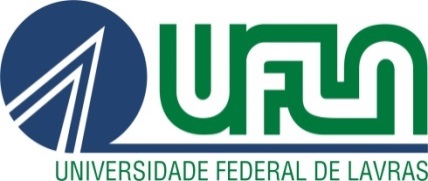 UNIVERSIDADE FEDERAL DE LAVRASPRÓ-REITORIA DE GRADUAÇÃOPROGRAMA DE EDUCAÇÃO TUTORIALGRUPO PET ENGENHARIA AGRONOMIALavras, _____/______/________ Assinatura do candidato: __________________________________________